Проект вноситГлава города Тобольска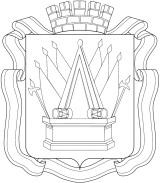 ТОБОЛЬСКАЯ ГОРОДСКАЯ ДУМА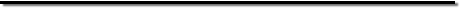 Р Е Ш Е Н И ЕОт  «____»_____________2019  г.                                                           №  ______                                        О внесении изменений в Положение «О порядке и условиях предоставления в аренду муниципального имущества  из перечня муниципального имущества города Тобольска, предоставляемого субъектам малого и среднего предпринимательства и организациям, образующим инфраструктуру  поддержки субъектов малого и среднего предпринимательства», утвержденное решением городской Думы от 30.10.2018 г. № 128	В соответствии с Федеральным законом от 06.10.2003 №131-ФЗ "Об общих принципах организации местного самоуправления в Российской Федерации", на основании 	Федерального закона от 03.07.2018 № 185-ФЗ « О внесении изменений  в отдельные законодательные  акты Российской Федерации в целях расширения имущественной поддержки субъектов малого и среднего предпринимательства», Федеральным законом от 26.07.2006 № 135-ФЗ «О защите конкуренции», Федеральным законом от 24.07.2007 № 209-ФЗ «О развитии малого и среднего  предпринимательства в Российской Федерации», во исполнение  мероприятий предусмотренных Дорожной картой, разработанной Департаментом имущественных отношений Тюменской области  от 06.09.2018, решений принятых на заседании рабочей группы по обеспечению взаимодействия Департамента имущественных отношений Тюменской области, МТУ Росимущества в Тюменской области, Ханты-Мансийском автономном округе, Ямало-Ненецком автономном округе и органов местного самоуправления Тюменской области  по вопросам оказания имущественной поддержки субъектов малого и среднего предпринимательства  руководствуясь статьями 24, 44 Устава города Тобольска, городская Дума РЕШИЛА:1. Внести в Положение «О порядке и условиях предоставления в аренду муниципального имущества  из перечня муниципального имущества города Тобольска, предоставляемого субъектам малого и среднего предпринимательства и организациям, образующим инфраструктуру  поддержки субъектов малого и среднего предпринимательства», утвержденное решением городской Думы от 30.10.2018 г. № 128 следующие дополнения:1.1. 1.	Раздел I пункт 1.2 изложить в следующей редакции: «Полномочия Арендодателя муниципального имущества, включенного в перечень (за исключением имущества, закрепленного на праве  хозяйственного ведения  и оперативного управления за муниципальными предприятиями и учреждениями),  осуществляет комитет по управлению имуществом администрации города Тобольска (далее - Уполномоченный орган).     Полномочия Арендодателя муниципального имущества, включенного в перечень и закрепленного на праве  хозяйственного ведения  и оперативного управления за муниципальными предприятиями и учреждениями, осуществляет указанное  предприятие/ учреждение». 1.1.2. Раздел II пункт 2.1.6 изложить в следующей редакции: «Муниципальное имущество, включенное в перечень, закрепленное на праве  хозяйственного ведения  и оперативного управления за муниципальными предприятиями и учреждениями, предоставляется в аренду  в соответствии с целевым назначением предусмотренным  самим предприятием/учреждением, по согласованию с Уполномоченным органом и органом осуществляющим функции учредителя».1.1.3. Раздел IV пункт 4.1.1 изложить в следующей редакции: «Заявление, поданное субъектом или организацией в отношении имущества закрепленного на праве  хозяйственного ведения  и оперативного управления за муниципальными предприятиями и учреждениями, направляется  предприятию/учреждению, в срок не позднее следующего дня, после дня его поступления».1.1.4. Раздел IV пункт 4.1.2 изложить в следующей редакции: «Предприятие/учреждение, при отсутствии оснований для отказа, предусмотренного п. 4.3 настоящего Порядка,  после получения согласия органа осуществляющего полномочия учредителя, направляет заявление в Уполномоченный орган для согласования».1.1.5. Раздел IV пункт 4.3 подпункт «г»  изложить в следующей редакции: «субъект и организация, заинтересованные в предоставлении имущества в аренду,  закрепленного на праве  хозяйственного ведения  и оперативного управления за муниципальными предприятиями и учреждениями,  не соответствует целевому назначению, предусмотренного самим предприятием/учреждением».1.1.6. Раздел IV пункт 4.3 подпункт «д»  изложить в следующей редакции: «при предоставлении имущества в аренду,  закрепленного на праве  хозяйственного ведения  и оперативного управления за муниципальными предприятиями и учреждениями,  отсутствует согласие Уполномоченного органа, органа осуществляющего полномочия учредителя, предприятия/учреждения».1.1.7. Раздел V пункт 5.1.  изложить в следующей редакции: «При предоставлении имущества в аренду (за исключением имущества, закрепленного на праве  хозяйственного ведения  и оперативного управления за муниципальными предприятиями и учреждениями)  на торгах (аукционах), полномочия организатора торгов на право заключения договора аренды субъектам и организациям, осуществляет Уполномоченный орган».1.1.8.  Раздел V пункт 5.1.1  изложить в следующей редакции: «При предоставлении имущества, закрепленного на праве  хозяйственного ведения  и оперативного управления за муниципальными предприятиями и учреждениями, в аренду на торгах (аукционах), полномочия организатора торгов на право заключения договора аренды субъектам и организациям, осуществляет предприятие/учреждение».   2. Опубликовать настоящее решение в газете "Тобольская правда" и разместить в сети Интернет на официальных сайтах Тобольской городской Думы (www.dumatobolsk.ru), и Администрации города Тобольска (www.admtobolsk.ru).3. Настоящее решение вступает в силу с даты его опубликования. 4. Контроль исполнения настоящего решения возложить на постоянную комиссию по правовому обеспечению местного самоуправления   (Е.И. Шанина). Глава города Тобольска                                                                             В.В. МазурПредседатель городской думы                                                            А.А. ХодосевичСПРАВКАк проекту решения о внесении изменений в Положение «О порядке и условиях предоставления в аренду муниципального имущества  из перечня муниципального имущества города Тобольска, предоставляемого субъектам малого и среднего предпринимательства и организациям, образующим инфраструктуру  поддержки субъектов малого и среднего предпринимательства», утвержденное решением городской Думы от 30.10.2018 г. № 128         Нормативно-правовыми актами, регулирующими данный проект решения, являются:Гражданский кодекс Российской Федерации.Федеральный закон от 06.10.2003 № 131-ФЗ "Об общих принципах организации местного самоуправления в Российской Федерации". Федеральный закон от 03.07.2018 № 185-ФЗ « О внесении изменений  в отдельные законодательные  акты Российской Федерации в целях расширения имущественной поддержки субъектов малого и среднего предпринимательства». Федеральный закон от 26.07.2006 № 135-ФЗ «О защите конкуренции».Федеральный закон от 24.07.2007 № 209-ФЗ «О развитии малого и среднего  предпринимательства в Российской Федерации».Устав города Тобольска. Приказ ФАС России  от 10.02.2010 №67 "О порядке проведения конкурсов или аукционов на право заключения договоров аренды, договоров безвозмездного пользования, договоров доверительного управления имуществом, иных договоров, предусматривающих переход прав в отношении государственного или муниципального имущества, и перечне видов имущества, в отношении которого заключение указанных договоров может осуществляться путем проведения торгов в форме конкурса" Председатель комитета по управлению имуществом                                                                Л.А. ДевятнинБаско Надежда Викторовна 8 (3456) 24-45-72 ПОЯСНИТЕЛЬНАЯ ЗАПИСКА к проекту решения о внесении изменений в Положение«О порядке и условиях предоставления в аренду муниципального имущества  из перечня муниципального имущества города Тобольска, предоставляемого субъектам малого и среднего предпринимательства и организациям, образующим инфраструктуру  поддержки субъектов малого и среднего предпринимательства», утвержденное решением городской Думы от 30.10.2018 г. № 128Проект решения вносится во исполнение Федерального закона «О внесении изменений  в отдельные законодательные акты Российской Федерации в целях расширения  имущественной поддержки субъектов  малого и среднего предпринимательства» от 03.07.2018 № 185-ФЗ (за исключением норм касающихся земельных участков), а так же  решений принятых  06.09.2018 г. на заседании рабочей группы   АО «Корпорация «МСП» по вопросам оказания  имущественной поддержки  субъектам малого и среднего предпринимательства.Представленные изменения в Положение «О порядке и условиях предоставления в аренду муниципального имущества  из перечня муниципального имущества города Тобольска, предоставляемого субъектам малого и среднего предпринимательства и организациям, образующим инфраструктуру  поддержки субъектов малого и среднего предпринимательства», утвержденное решением городской Думы от 30.10.2018 г. № 128, предлагается внести в связи с  вовлечением в механизм  оказания имущественной поддержки   субъектам МСП муниципального  имущества, закрепленного на праве оперативного управления и хозяйственного ведения за муниципальными  унитарными предприятиями и учреждениями.       Реализация внесенного проекта решения не требует материальных затрат.Отсутствуют правовые акты, подлежащие признанию утратившими силу, приостановлению или принятию в связи с принятием данного проекта решения.Председатель комитета по управлению имуществом                                                                Л.А. ДевятнинБаско Надежда Викторовна  тел. 8 (3456) 24-45-72